    Южно-Уральский государственный университет проводит курсы профессиональной переподготовки  по программе «Кадастровый инженер».Организаторы: Южно-Уральский государственный университет при поддержке Управления Росреестра по Челябинской области.	По окончанию обучения слушатели получают диплом о переподготовке.Учебный курс носит практический характер и предназначен для специалистов, работающих в сфере недвижимости и земельно-имущественных отношений (кадастровые инженеры, геодезисты, техники-инвентаризаторы, представители государственных профильных органов).Обучение включает в себя выездные занятия на реальные объекты с применением геодезического оборудования. Слушатели получат теоретические знания и практические навыки по межеванию земель, инвентаризации объектов недвижимости, научатся пользоваться современным геодезическим оборудованием: электронным тахеометром, спутниковой геодезической аппаратурой - GPS приемником и др., работать с программными пакетами обработки геодезической и кадастровой информации. На курсах читают ведущие преподаватели кафедры «Градостроительство» Южно-Уральского государственного университета, специалисты Управления Росреестра по Челябинской области, Федеральной службы безопасности, а также специалисты-практики в сфере геодезии, картографии и программного обеспечения:Программа курса включает следующиеразделы:новейшие изменения в законодательстве, регулирующим деятельность кадастровых инженеровгеодезическое обеспечение кадастровых работ (ПО «Автокад»)взаимодействие кадастровых инженеров с органами государственного кадастрового учёта с использованием ЭЦП, электронный документооборотработа с программными продуктами по созданию технических планов и межевых планов (ПК ЗО, ПК «Полигон»)создание электронных геооснов при помощи оцифровки, векторизация растровых материаловмониторинг знаний слушателей посредством программного продукта «тест-образование»проведение online конференций в формате «Круглый стол» с представителями профильных органов власти – Министерство экономического развития, ФГБУ «ФКП Росреестра» (Москва), ФГУП «РОСТЕХИНВЕНТАРИЗАЦИЯ-ФЕДЕРАЛЬНОЕ БТИ (Москва)стажировка на действующих предприятиях города и областиПосле окончания курсов слушатели получат комплекты учебно-методических пособий и инструкции по использованию технических средств при осуществлении кадастровой деятельности, типовые формы технических и межевых планов на различные формы объектов недвижимости. Слушатели будут иметь online доступ к  геодезическим координатам, получаемых от постоянно действующей референцной станции ЮУрГУ. Слушатели, прошедшие обучение на программе, имеют возможность подготовиться к успешной сдаче квалификационного экзамена на получение аттестата кадастрового инженера.Стоимость обучения профессиональной переподготовки (6 месяцев) – 52 000 рублейТел. для справок: г. Челябинск: (8-351) 272-30-77(ф); 272-31-48.E-mail: valmaksimova@mail.ruБолее подробную информацию смотрите на сайте Uralgis.ruМИНИСТЕРСТВО ОБРАЗОВАНИЯ и науки РФ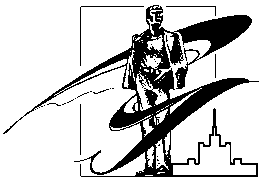 южно-уральский государственныйУНИВЕРСИТЕТпр. Ленина, 76,  г. Челябинск, Россия, 454080 Тел./факс (351) 272-30-77,Uralgis.ru; E-mail: valmaksimova@mail.ruИНН 7453019764 КПП 745302001